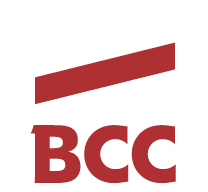 Warszawa, 10 maja 2023 r. RADA POLITYKI PIENIĘŻNEJ UTRZYMUJE POZIOM  STÓP PROCENTOWYCH – CZY TO DEFINITYWNY KONIEC CYKLU PODWYŻEK?Rada Polityki Pieniężnej kolejny miesiąc utrzymała stopy procentowe 
na niezmienionym poziomie. Ostatnia zmiana stóp procentowych miała miejsce dokładnie 8 miesięcy temu – we wrześniu 2022 roku. Główna stopa referencyjna NBP w maju nadal wynosić będzie 6,75 proc. Czy to definitywny koniec podwyżek? Decyzje RPP komentuje główny ekonomista Business Centre Club prof. Stanisław Gomułka.Tak jak przewidywało większość analityków, w tym główny ekonomista Business Centre Club Stanisław Gomułka, Rada Polityki Pieniężnej (RPP) podczas majowego posiedzenia po raz kolejny pozostawiła stopy procentowe NBP na niezmienionym poziomie. Według ekonomistów taki stan rzeczy będzie miał miejsce przez kolejne miesiące i oznaczać może zakończenie cyklu podwyżek. Podobnie jak w ubiegłych miesiącach, referencyjna stopa wynosić będzie w maju 6,75% proc., a pozostałe stopy w skali rocznej: stopa lombardowa - 7,25%, stopa depozytowa 6,25%, stopa redyskontowa weksli 6,80%, a stopa dyskontowa weksli 6,85%.- Tak jak większość analityków przypuszczała, RPP utrzymała stopy procentowe na dotychczasowym poziomie, w szczególności stopę referencyjną NBP. Decyzja jest więc zgodna z konsensusem rynkowym. Jest ona kluczowa ze względu na to, że wpływa bezpośrednio na koszt kredytu. W najbliższych miesiącach koszt pieniądza pozostanie więc bez zmian na najwyższym od 2002 r. poziomie. W mojej ocenie, ale także w ocenie analityków rynku, taka sytuacja będzie miała miejsce przez kolejne miesiące. – wskazuje prof. Stanisław Gomułka. Polska polityka pieniężna kontra „świat”W ubiegłym tygodniu najważniejszym wydarzeniem dla rynków były decyzje Rezerwy Federalnej USA (FED) oraz Europejskiego Banku Centralnego (EBC) w sprawie poziomu stóp procentowych. Światowe banki centralne skupiają się przede wszystkim na ograniczaniu poziomu inflacji oraz sprowadzeniu inflacji do celu inflacyjnego 2%. Inflacja 
w USA wynosi obecnie 5 proc., w strefie euro jest to zaś 7 proc. W poprzednią środę amerykańska Rezerwa Federalna zdecydowała o kolejnej podwyżce stóp procentowych o 0,25 pkt proc. Jako powód podwyżki wskazano wciąż utrzymującą się wysoką inflację, powyżej celu FED. Poziom stóp procentowych w USA jest obecnie najwyższy od 2007 roku i jest to dziesiąta z rzędu podwyżka i trzecia z rzędu o 25 punktów bazowych. Po majowej podwyżce stopa funduszy federalnych w USA przewyższyła inflację CPI. Majowa decyzja jest zgodna z oczekiwaniami rynku, analitycy podkreślają także, 
że decyzja może zakończyć trwający cykl podwyżek. Decyzje w sprawie stóp procentowych podjął także EBC, w miniony czwartek podniósł stopy o 25 punktów bazowych, uzasadniając to faktem, że inflacja zbyt długo pozostaje na podwyższonym poziomie. Po podwyżce stóp procentowych stopa depozytowa wynosi 3,25% i jest to najwyższy poziom od 2008 roku. Zdaniem głównego ekonomisty BCC prof. Stanisława Gomułki: - Banki centralne krajów ekonomicznie zaawansowanych (USA, UE, UK), podnosząc 
w ostatnich 2-3 miesiącach stopy procentowe, utrzymują je na poziomie niewiele niższym niż inflacja, pomimo tego, że inflacja w tych krajach jest dużo niższa niż w Polsce. Strategia tych banków to sprowadzenie inflacji stosunkowo szybko do celu inflacyjnego, który tam wynosi nie więcej niż 2%. W świetle podejmowanych decyzji RPP ma ewidentnie inny cel strategiczny na lata 20023 i 2024: obniżyć inflację w tym roku do około 10-12%, 
a w przyszłym do około 5-7%. Dokładnie taka jest też ostatnia prognoza MFW dla Polski. Problemem dla RPP może być prognoza MFW wzrostu PKB w roku 2023: dla Polski 0,3%, dla krajów zaawansowanych 1,3%, dla krajów doganiających 3.9%. Niemal recesyjna sytuacja gospodarcza powinna przekładać się na wzrost stopy bezrobocia i w konsekwencji na spadek presji płacowej. Ale jak dotąd takich zmian nie obserwujemy. W tej sytuacji prawdopodobieństwo podniesienia stóp procentowych NBP w najbliższych kilkunastu miesiącach jest niewielkie, praktycznie bliskie zeru. Opinie większości członków RPP są jednak teraz zróżnicowane na temat czy i - ewentualnie -kiedy obniżyć stopy procentowe. Prawdopodobieństwo takiej decyzji też wydaje się w najbliższych kilku miesiącach bliskie zeru. ***www.bcc.plBCC to największa w kraju ustawowa organizacja indywidualnych pracodawców. Członkowie Klubu zatrudniają ponad 400 tys. pracowników, przychody firm to ponad 200 miliardów złotych, a siedziby rozlokowane są w 250 miastach. Na terenie Polski działają 22 loże regionalne. Do BCC należą przedstawiciele wszystkich branż, międzynarodowe korporacje, instytucje finansowe i ubezpieczeniowe, firmy telekomunikacyjne, najwięksi polscy producenci, uczelnie wyższe, koncerny wydawnicze i znane kancelarie prawne. Członkami BCC – klubu przedsiębiorców są także prawnicy, dziennikarze, naukowcy, wydawcy, lekarze, wojskowi i studenci. Business Centre Club w mediach społecznościowych: LinkedIn: www.linkedin.com/company/business-centre-club/ Facebook: www.facebook.com/businesscentreclub Twitter: www.twitter.com/BCCorg Informacji udzielają: agencja Open Minded Group: pr@openmindedgroup.pl oraz Renta Stefanowska (BCC) renata.stefanowska@bcc.pl 